LACOMBE MINOR HOCKEY ASSOCIATION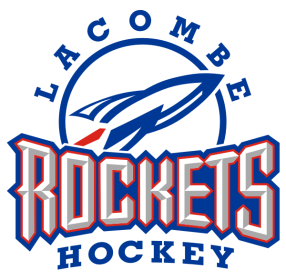 OPERATING COMMITTEE MEETINGLMH OFFICELACOMBE, ALBERTAAugust 14, 2018 at 7:00pmLori McCrea called the meeting to order at 7:01pmPRESENT:Lori McCrea	Corey Shaw	Jacqui Rider	Shelley Vickery 	Kim Somerville - KeehnRenee Rudolph	Paul Pearson	Josh Smith	Cheyne Law	Angela NygaardCurtis Goulet	Lance Chalmers	Joanne Day	Edith McKinlay	Kim WillingtonTania Dundas	Sasha Warawa	Jody Blokland	Troy Rider 								Lori McCrea occupied the chair, Shelley Vickery acted as secretary. APPROVAL OF MINUTES Josh Smith moves “That the Committee accept the minutes Operating Committee Meeting held on as presented”. Tania Dundas second. All in favor. Motion carried.BUSINESS ARISING FROM MINUTESAdditions to Unfinished Business - noneAPPROVAL OF AGENDA3.1	            Additions to New Business - Evaluations3.2           Edie McKinlay moves “The Committee approve the agenda as presented.”  Jody Blokland    		         second. All in favor. Motion carried.EXECUTIVE REPORTSPRESIDENT Lori McCrea – Novice – 2nd years are going to play full ice and 1st years are going to play ½ ice for the upcoming season. Emailed West Country League, but they haven’t responded yet. There are enough associations in the area to play even if West Country decides to not accept this proposal. Discussing whether we will tier our teams or keep them even. Novice registrations to date based on birth year 2010 - 23 and 2011 – 21. Skate shack – Red’s is not interested in running the skate shack. We are thinking of returning the skate shack back to the City to run. Red’s is willing to open on Sunday and extend their hours during tournaments. Skate sharpener – look into value, look at selling it.Generals – is looking at new ideas for the upcoming season. Conflict Resolution - this should be sent out to coaches and parents. Directors should tell coaches that they need to decide on the parent liaison, not just the first person that puts up their hand. VICE PRESIDENT Corey Shaw – Season is coming up quickly, directors have received the try-out schedule. Check your google drive to see if your evaluation drills are there. Evaluators – strive for people that are hockey knowledgeable. Remember when picking your evaluators, you will have to defend them. Minimum 3 evaluators (1 goalie and 2 forward/defence); would like to have 4 per division. REGISTRAR Jacqui Rider – Registrations to date 230. Bears 12; Initiation 28; Novice 44 Atom 52; Peewee 30; Bantam 32; Midget 32. Peewee 5 registered to tryout for CAS; 9 to Bantam AA; 13 to Midget AA. We might only have 1 midget team. Goalies registered - 6 Atom; 3 Peewee; 3 Bantam and 2 Midget. We have a few import players in Bantam.Respect in Sport is coming along. September 1st is the deadline. SECRETARY Shelley Vickery – Created ad for the fall Don’t Hibernate book; Book FALL AGM for October 10, 2018; CAHL dates are October 12 – November 4th for Tiering; November 16 – February 18th for Regular Season and February 22 – March 25th for Playoffs. TREASURER Renee Rudolph – A lot of people haven’t made any payments toward their registration fees this year. Would like to see ½ registration fees paid by September 1st. Remaining amount of the registration fees need to be paid by October 1st. Team treasurer – I have all team cheques and deposit books. GAME & CONDUCT MANAGER Josh Smith – Brainstorming on whether to have a meeting with the parent liaison at the beginning of the season. Any problems with respect in sport or fees can be brought forward to me. PAST PRESIDENT Paul Pearson – nothing to report. DIRECTORS INTRODUCTIONS.BEARS Erin Fuller – Absent. INITIATION Cheyne Law – trying to get more registrationsNOVICE Curtis Goulet – Sorting out evaluations; getting on-ice helpers and evaluators.  One question from a parent about having a 2nd year players wanting to play ½ ice. We have made the decision that 2nd year players play full ice and 1st year players play ½ ice. ATOM Kim Somerville – Keehn – 8 one-ice helpers for the evaluations. 16 families need respect in sport. Still need to find some evaluators.PEE WEE Lance Chalmers - Only 3 evaluators, would like help finding another one. Tryouts start September 15th. BANTAM Joanne Day – 5 evaluators and 5 one-ice helpers for evaluations. MIDGET Edith McKinlay – Might not need evaluators for Midget this seasonCOMMITTEE REPORTSREFEREE-IN-CHIEF Josh Smith – Referee clinic is September 22st; Process for registering has been released and clinics are open. Our referee association has been disbanded. We are sticking with the arbiter system. Working on a couple ideas for mentorship. If any one is interested in officiating this season, contact me. ICE CONVENOR Angela Nygaard – Evaluation ice is done. SCAHL ice has been submitted. Tiering ice is ready to be submitted to CAHL. We are short 1 AA, 1 Bantam and 1 Atom practice slot. Clive is not willing to give any us practice ice. FUNDRAISING CONVENOR - Kim Willington – Declined for Oilers 50/50. Raffle has been submitted.REFEREE ASSIGNOR – Alison Stangeland - Absent. SPONSORSHIP CHAIR Tania Dundas & Sasha Warawa – things are going well for sponsorship. We have more platinum sponsors then teams this year. Sunny 94 sponsorships give us on-air spots. MIDGET/BANTAM COACH MENTORS - Todd Bell - AbsentPEEWEE/ATOM COACH MENTOR – Jody Blokland – Meeting with Brent next week. BEARS/INITIATION/NOVICE COACH MENTOR – Brent Talsma – Absent. Report sent in. Talked to Hockey Alberta and Karmer Barnstable about coach and goalie clinics. Directors please contact your coach mentor if you need help with evaluations. SOUTH CENTRAL ALBERTA HOCKEY LEAGUE REPRESENTATIVE - Troy Rider – SCAHL starts September 21st for Peewee/Bantam and September 28th for Midget. CENTRAL ALBERTA SELECTS REPRESENTATIVE - Troy Rider - July 30th hosted a prep session with all 3 head coaches. Edith McKinlay will be the parent liaison for all 3 teams. UNFINISHED BUSINESS             None NEW BUSINESSEvaluations – Atom Director and Evaluation process stats two different things. We will have 2 scrimmages.  Coach clinics – would like to host a Coach 2 and checking clinic. Jacqui will contact Jesse at Hockey Alberta to see what he needs to do.  ADJOURNMENT8.1	        Lori McCrea adjourned the meeting at 8:54pm Next meeting September 12, 2018                                                                                                                                                           --------------------------------------LORI MCCREA, PRESIDENT------------------------------------------------------------------------EXECUTIVE MEMBER(please indicate position and print name)